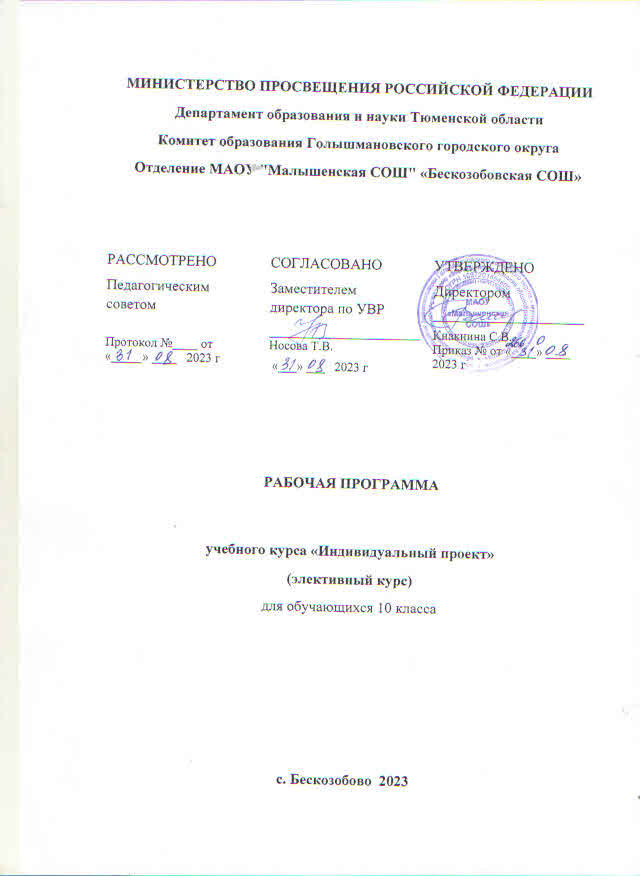 ПОЯСНИТЕЛЬНАЯ ЗАПИСКАРабочая программа составлена на основе:Федерального Государственного образовательного стандарта среднего общего образования, утверждённого приказом Министерства образования и науки РФ от 17 мая 2012 г. N 413 (в ред. Приказов Минобрнауки РФ от 29.12.2014 N 1645, от 31.12.2015 N 1578, от 29.06.2017 N 613, Минпросвещения РФ от 24.09.2020 N 519, от 11.12.2020 N 712),Основной образовательной программы среднего общего образования МБОУ «Гимназия №5»,Учебного плана МБОУ «Гимназия №5»,Допущенной Министерством образования Российской Федерации программы для общеобразовательных учреждений «Основы проектной деятельности. 5-9 классы», авторы Голуб Г.Б., Перелыгина Е.А., Чуракова О.В.Программы общеобразовательных учреждений. Элективные курсы: Самара, 2010г.и программы «Основы проектирования. Для старшей школы» авторы Голуб Г.Б, Ерёмина А.П., Туркин А.К., Самара, 2010г.Значительные изменения, происходящие в последние годы в российском образовании, проявившиеся, в частности, в утверждении принципов личностно-ориентированного образования и индивидуального подхода к каждому ученику, сделали популярными новые методы обучения.Одним из них стал метод проектов в целом и метод индивидуальных проектов в частности. Актуальность данного курса обусловлена потребностью государства в активном, самостоятельном, мобильном, информационно грамотном, компетентном гражданине общества, а также необходимостью формирования учебно-познавательной компетентности учащихся.Успех в современном мире во многом определяется способностью человека организовать свою жизнь как проект: определить дальнюю и ближайшую перспективу, найти и привлечь необходимые ресурсы, наметить план действий и, осуществив его, оценить, удалось ли достичь поставленных целей. Многочисленные исследования, проведенные как в нашей стране, так и за рубежом, показали, что большинство современных лидеров в политике, бизнесе, искусстве, спорте — люди, обладающие проектным типом мышления. Сегодня в школе есть все возможности для развития проектногомышления с помощью особого вида деятельности учащихся — проектной деятельности. Для того чтобы ученик воспринимал знания как действительно нужные, ему необходимо поставить перед собой и решить значимую для него проблему, взятую из жизни, применить для ее решения определенные знания и умения, в том числе и новые, которые еще предстоит приобрести и получить в итоге реальный, ощутимый результат.Курс «Индивидуальный	учебный	проект» вводится	для целенаправленной теоретической и практической подготовки учащихся 10 классов к освоению новых технологий. Программа проектной деятельности направлена не только на выработку самостоятельных исследовательских умений, но и способствует развитию творческих способностей и логического мышления, объединяет знания, полученные в ходе учебного процесса на разных предметах, и приобщает к конкретным жизненно важным проблемам.Цели курса:развитие навыков проектной деятельности;оказание методической поддержки обучающимся 10 класса при подготовке индивидуальных проектовЗадачи курса:познакомить	с	теоретическими	основами	научно- исследовательской деятельности;овладение приемами работы с неструктурированной информацией (сбор и обработка, анализ, интерпретация и оценка достоверности, аннотирование, реферирование, компиляция) и простыми формами анализа данных;обучение целеполаганию, планированию и контролю;формирование потребности к целенаправленному самообразованию;углубление, расширение и систематизация знаний в выбранной области научного знания или вида деятельности;совершенствование имеющегося и приобретение нового опыта познавательной деятельности, профессионального самоопределения обучающихся;формирование навыков презентации результатов собственной деятельности;обучение методам творческого решения проектных задач;формирование	умений	представления	отчётности	в вариативных формах;отработать навыки публичного выступления, защиты своей работы перед аудиторией;создание	дополнительных	условий	для	успешной социализации и ориентации в мире профессий.МЕСТО УЧЕБНОГО ПРЕДМЕТА  В УЧЕБНОМ ПЛАНЕ.Программа курса «Индивидуальный учебный проект» в 10 классе рассчитана на 68 учебных часов (2 часа в неделю).ПЛАНИРУЕМЫЕ РЕЗУЛЬТАТЫ ИЗУЧЕНИЯ КУРСА.Личностные результаты в сфере отношений обучающихся к себе, к своему здоровью, к познанию себя:ориентация обучающихся на достижение личного счастья, реализацию позитивных жизненных перспектив, инициативность, креативность, готовность и способность к личностному самоопределению, способность ставить цели и строить жизненные планы;готовность и способность обеспечить себе и своим близким достойную жизнь в процессе самостоятельной, творческой и ответственной деятельности;готовность и способность обучающихся к отстаиванию личного достоинства, собственного мнения, готовность и способность вырабатывать собственную позицию по отношению к общественно-политическим событиям прошлого и настоящего на основе осознания и осмысления истории, духовных ценностей и достижений нашей страны;готовность и способность обучающихся к саморазвитию и самовоспитанию в соответствии с общечеловеческими ценностями и идеалами гражданского общества, потребность в физическомсамосовершенствовании,	занятиях	спортивно-оздоровительной деятельностью;принятие и реализация ценностей здорового и безопасного образа жизни, бережное, ответственное и компетентное отношение к собственному физическому и психологическому здоровью;неприятие вредных привычек: курения, употребления алкоголя, наркотиков.Личностные результаты в сфере отношений обучающихся к России как к Родине (Отечеству):российская идентичность, способность к осознанию российской идентичности в поликультурном социуме, чувство причастности к историко- культурной общности российского народа и судьбе России, патриотизм, готовность к служению Отечеству, его защите;уважение к своему народу, чувство ответственности перед Родиной, гордости за свой край, свою Родину, прошлое и настоящее многонационального народа России, уважение к государственным символам (герб, флаг, гимн);формирование уважения к русскому языку как государственному языку Российской Федерации, являющемуся основой российской идентичности и главным фактором национального самоопределения;воспитание уважения к культуре, языкам, традициям и обычаям народов, проживающих в Российской Федерации.Личностные результаты в сфере отношений обучающихся к закону, государству и к гражданскому обществу:гражданственность, гражданская позиция активного и ответственного члена российского общества, осознающего свои конституционные права и обязанности, уважающего закон и правопорядок, осознанно принимающего традиционные национальные и общечеловеческие гуманистические и демократические ценности, готового к участию в общественной жизни;признание неотчуждаемости основных прав и свобод человека, которые принадлежат каждому от рождения, готовность к осуществлению собственных прав и свобод без нарушения прав и свобод других лиц, готовность отстаивать собственные права и свободы человека и гражданина согласно общепризнанным принципам и нормам международного права и всоответствии с Конституцией Российской Федерации, правовая и политическая грамотность;мировоззрение, соответствующее современному уровню развития науки и общественной практики, основанное на диалоге культур, а также различных форм общественного сознания, осознание своего места в поликультурном мире;интериоризация ценностей демократии и социальной солидарности, готовность к договорному регулированию отношений в группе или социальной организации;готовность обучающихся к конструктивному участию в принятии решений, затрагивающих их права и интересы, в том числе в различных формах общественной самоорганизации, самоуправления, общественно значимой деятельности;приверженность идеям интернационализма, дружбы, равенства, взаимопомощи народов; воспитание уважительного отношения к национальному достоинству людей, их чувствам, религиозным убеждениям;готовность обучающихся противостоять идеологии экстремизма, национализма, ксенофобии; коррупции; дискриминации по социальным, религиозным, расовым, национальным признакам и другим негативным социальным явлениям.Личностные результаты в сфере отношений обучающихся с окружающими людьми:нравственное сознание и поведение на основе усвоения общечеловеческих ценностей, толерантного сознания и поведения в поликультурном мире, готовности и способности вести диалог с другими людьми, достигать в нем взаимопонимания, находить общие цели и сотрудничать для их достижения;принятие гуманистических ценностей, осознанное, уважительное и доброжелательное отношение к другому человеку, его мнению, мировоззрению;способность к сопереживанию и формирование позитивного отношения к людям, в том числе к лицам с ограниченными возможностями здоровья и инвалидам; бережное, ответственное и компетентное отношение к физическому и психологическому здоровью других людей, умение оказывать первую помощь;формирование выраженной в поведении нравственной позиции, в том числе способности к сознательному выбору добра, нравственного сознания и поведения на основе усвоения общечеловеческих ценностей и нравственных чувств (чести, долга, справедливости, милосердия и дружелюбия);развитие компетенций сотрудничества со сверстниками, детьми младшего возраста, взрослыми в образовательной, общественно полезной, учебно-исследовательской, проектной и других видах деятельности.Личностные результаты в сфере отношений обучающихся к окружающему миру, живой природе, художественной культуре:мировоззрение, соответствующее современному уровню развития науки, значимости науки, готовность к научно-техническому творчеству, владение достоверной информацией о передовых достижениях и открытиях мировой и отечественной науки, заинтересованность в научных знаниях об устройстве мира и общества;готовность и способность к образованию, в том числе самообразованию, на протяжении всей жизни; сознательное отношение к непрерывному образованию как условию успешной профессиональной и общественной деятельности;экологическая культура, бережное отношения к родной земле, природным богатствам России и мира; понимание влияния социально- экономических процессов на состояние природной и социальной среды, ответственность за состояние природных ресурсов; умения и навыки разумного природопользования, нетерпимое отношение к действиям, приносящим вред экологии; приобретение опыта эколого-направленной деятельности;эстетическое отношения к миру, готовность к эстетическому обустройству собственного быта.Личностные результаты в сфере отношений обучающихся к семье и родителям, в том числе подготовка к семейной жизни:ответственное отношение к созданию семьи на основе осознанного принятия ценностей семейной жизни;положительный	образ	семьи,	родительства	(отцовства	и материнства), интериоризация традиционных семейных ценностей.Личностные результаты в сфере отношения обучающихся к труду, в сфере социально-экономических отношений:уважение ко всем формам собственности, готовность к защите своей собственности,осознанный выбор будущей профессии как путь и способ реализации собственных жизненных планов;готовность обучающихся к трудовой профессиональной деятельности как к возможности участия в решении личных, общественных, государственных, общенациональных проблем;потребность трудиться, уважение к труду и людям труда, трудовым достижениям, добросовестное, ответственное и творческое отношение к разным видам трудовой деятельности;готовность к самообслуживанию, включая обучение и выполнение домашних обязанностей.Личностные результаты в сфере физического, психологического, социального и академического благополучия обучающихся:физическое,	эмоционально-психологическое,	социальное благополучие обучающихся в жизни образовательной организации, ощущение детьми безопасности и психологического комфорта, информационной безопасности.Метапредметные результаты:Регулятивные универсальные учебные действия:целеполагание как постановка учебной задачи на основе соотнесения того, что уже известно и усвоено учащимся, и того, что еще неизвестно;планирование – определение последовательности промежуточных целей с учетом конечного результата; составление плана и последовательности действий;прогнозирование – предвосхищение результата и уровня усвоения, его временных характеристик;контроль в форме сличения способа действия и его результата с заданным эталоном с целью обнаружения отклонений от него;коррекция – внесение необходимых дополнений и корректив в план и способ действия в случае расхождения ожидаемого результата действия и его реального продукта;оценка – выделение и осознание учащимся того, что уже усвоено и что еще подлежит усвоению, оценивание качества и уровня усвоения.Познавательные универсальные учебные действия:самостоятельное выделение и формулирование познавательной цели;поиск и выделение необходимой информации; применение методов информационного поиска, в том числе с помощью компьютерных средств;знаково-символические действия: моделирование – преобразование объекта из чувственной формы в пространственно-графическую или знаково- символическую модель, где выделены существенные характеристики объекта, и преобразование модели с целью выявления общих законов, определяющих данную предметную область;умение структурировать знания;умение осознанно и произвольно строить речевое высказывание в устной и письменной формах;выбор наиболее эффективных способов решения задач в зависимости от конкретных условий;рефлексия способов и условий действия, контроль и оценка процесса и результатов деятельности;смысловое чтение как осмысление цели чтения и выбор вида чтения в зависимости от цели; извлечение необходимой информации из прослушанных текстов, относящихся к различным жанрам; определение основной и второстепенной информации; свободная ориентация и восприятие текстов художественного, научного, публицистического и официально-делового стилей; понимание и адекватная оценка языка средств массовой информации.Коммуникативные универсальные учебные действия:планирование учебного сотрудничества с учителем и сверстниками – определение целей, функций участников, способов взаимодействия;постановка вопросов – инициативное сотрудничество в поиске и сборе информации;разрешение конфликтов – выявление, идентификация проблемы, поиск и оценка альтернативных способов разрешения конфликта, принятие решения и его реализация;управление поведением партнера – контроль, коррекция, оценка действий партнера;умение с достаточной полнотой и точностью выражать свои мысли в соответствии с задачами и условиями коммуникации;владение	монологической	и	диалогической	формами	речи	в соответствии с грамматическими и синтаксическими нормами родного языка.Предметные результаты:В результате обучения по программе курса «Индивидуальный учебный проект» обучающийся научится:формулировать	цели	и	задачи	проектной	(исследовательской) деятельности;планировать работу по реализации проектной (исследовательской) деятельности;реализовывать	запланированные	действия	для	достижения поставленных целей и задач;оформлять информационные материалы на электронных и бумажных носителях с целью презентации результатов работы над проектом;осуществлять рефлексию деятельности, соотнося ее с поставленными целью и задачами и конечным результатом;В результате обучения по программе курса «Индивидуальный учебный проект» обучающийся получит возможность научиться:использовать технологию учебного проектирования для решения личных целей и задач образования;навыкам самопрезентации в ходе представления результатов проекта (исследования);осуществлять	осознанный	выбор	направлений	созидательной деятельности.СОДЕРЖАНИЕ УЧЕБНОГО КУРСА10 классМодуль 1. Методология проектной и исследовательской деятельности (8 часов)Понятие «проект». Теоретические основы учебного проектирования. Проект как вид учебно-познавательной и профессиональной деятельности. Типология проектов. Исследовательский проект. Творческий проект. Игровой проект. Информационный проект. Практический проект. Управление проектами.Учебный проект: требования к структуре и содержанию. Современный проект учащегося – дидактическое средство активизации познавательной деятельности, развития креативности и одновременноформирования определенных личностных качеств. Структура и содержание учебного проекта. Выбор темы. Определение целей и темы проекта.Планирование учебного проекта. Анализ проблемы. Определение источников информации. Определение способов сбора и анализа информации. Постановка задач и выбор критериев оценки результатов и процесса. Определение способа представления результата. Сбор и уточнение информации, обсуждение альтернатив (мозговой штурм), выбор оптимального варианта, уточнение планов деятельности. Основные инструменты: интервью, эксперименты, опросы, наблюдения.Проектная и исследовательская деятельность: точки соприкосновения. Проектная деятельность. Исследовательская деятельность. Сходства и отличия проекта и исследования. Проектный подход при проведении исследования. Исследовательские проекты.Основные понятия учебно-исследовательской деятельности. Феномен исследовательского поведения. Исследовательские способности. Исследовательское поведение как творчество. Научные теории.Методологические атрибуты исследовательской деятельности. Построение гипотезы исследования. Предмет и объект исследования. Проблема исследования. Построение гипотезы. Цели и задачи исследования. Обобщение. Классификация. Умозаключения и выводы.Методы эмпирического и теоретического исследования. Методы эмпирического исследования (наблюдение, сравнение, измерение, эксперимент); методы, используемые как на эмпирическом, так и на теоретическом уровне исследования (абстрагирование, анализ и синтез, индукция и дедукция, моделирование); методы теоретического исследования (восхождение от абстрактного к конкретному).Практическое занятие по проектированию структуры индивидуального проекта (учебного исследования). Инициализация проекта, исследования. Конструирование темы и проблемы проекта, исследования. Проектный замысел. Презентация и защита замыслов проектов и исследовательских работ. Структура проекта, исследовательской работы. Представление структуры индивидуального проекта (учебного исследования).Модуль 2. Информационные ресурсы проектной и исследовательской деятельности (8 часов).Работа с информационными источниками. Поиск и систематизация информации. Информационная культура. Виды информационныхисточников. Инструментарий работы с информацией – методы, приемы, технологии. Отбор и систематизация информации.Информационные ресурсы на бумажных носителях. Рассмотрение текста с точки зрения его структуры. Виды переработки чужого текста. Понятия: конспект, тезисы, реферат, аннотация, рецензия.Информационные ресурсы на электронных носителях. Применение информационных технологий в исследовании, проектной деятельности. Способы и формы представления данных. Компьютерная обработка данных исследования.Сетевые носители – источник информационных ресурсов. Работа в сети Интернет. Создание сайта проекта. Сопровождение проекта (исследования) через работу с социальными сетями. Дистанционная коммуникация в работе над проектом.Технологии визуализации и систематизации текстовой информации. Диаграммы и графики. Графы. Сравнительные таблицы. Опорные конспекты.Технологии визуализации и систематизации текстовой информации. Лучевые схемы-пауки и каузальные цепи. Интеллект-карты. Создание скетчей (визуальных заметок). Инфографика. Скрайбинг.Требования к оформлению проектной и исследовательской работы. Библиография, справочная литература, каталоги. Оформление таблиц, рисунков и иллюстрированных плакатов, ссылок, сносок, списка литературы. Сбор и систематизация материалов.Практическое занятие (тренинг) по применению технологий визуализации и систематизации текстовой информации. Представление идеи индивидуального проекта с помощью интеллект-карты.Практическое занятие. Оформление проектной (исследовательской) работы.Модуль 3. Коммуникативные навыки (6 часов).Коммуникативная деятельность. Диалог. Монолог. Коммуникации. Коммуникации в профессиональной среде и в обществе в целом. Формы и принципы делового общения. Вербальное и невербальное общение.Стратегии группового взаимодействия. Аргументация. Спор. Дискуссия. Групповое общение как деловое взаимодействие. Ориентация на участников. Ориентация на понимание. Правила ведения спора. Дискуссия: виды и технологии.Практическое занятие. Дискуссия.Практическое занятие. Дебаты.Публичное выступление: от подготовки до реализации. Этапы подготовки выступления. Привлечение внимания аудитории. Использование наглядных средств. Анализ выступления.Практическое занятие. Публичное выступление. Публичная защита результатов проектной деятельности, исследований. Рефлексия проектной деятельности, исследований.Модуль 4. Защита результатов проектной и исследовательской деятельности (12часов).Представление результатов учебного проекта. Анализ информации, выполнение проекта, формулирование выводов. Подготовка возможных форм представления результатов. Обоснование процесса проектирования. Объяснение полученных результатов. Оценка. Письменный отчет.Представление результатов учебного исследования. Анализ информации, выполнение учебного исследования, формулирование выводов. Подготовка возможных форм представления результатов. Обоснование процесса проектирования. Объяснение полученных результатов. Оценка. Письменный отчет.Оценка учебного проекта (учебного исследования). Карта самооценки индивидуального проекта (учебного исследования). Анализ выполнения проекта, достигнутых результатов (успехов и неудач) и причин этого, анализ достижений поставленной цели.Формы контроля:презентации проектов обучающихся;научно-практические конференции;выполнение	самостоятельных	работ	—	написание творческих эссе, ведение дневника наблюдений и пр.индивидуальные задания при работе над проектом;публичная защита.Критерии оценивания учебных проектов.Оценка учебного проекта.Оценка “3”	может быть поставлена за 16-19 баллов (57% -68% от максимального количества баллов).Оценка “4” может быть поставлена за 20-24 баллов (69% - 85% от максимального количества баллов).Оценка “5”	может быть поставлена за 25-28 баллов (более 90% от максимального количества баллов).Календарно-тематическое планированиеУчебно-методическое обеспечениеУМК1.	М.В.	Половкова,	А.В.	Носов,	Т.В.	Половкова,	М.В.	Майсак,«Индивидуальный	проект:	10-11-й	классы:	учебное	пособие	для общеобразовательных организаций (ФГОС)» М.; Просвещение.Список литературы для учителяБеспалько В.П. Слагаемые педагогической технологии / В.П. Беспалько. – М., 1989.Битянова М.Р. Учимся решать проблемы: учебно-методическое пособие для психологов и педагогов / М.Р. Битянова, Т.В. Беглова. – М. : Генезис, 2005.Битянова М.Р. Развитие универсальных учебных действий в школе (теория и практика) / М.Р. Битянова, Т.В. Меркулова, Т.В. Беглова, А.Г. Теплицкая. – М. : Сентябрь, 2015. – 208 с.Болотов В.А. Компетентностная модель: от идеи к образовательной программе / В.А. Болотов, В.В. Сериков // Педагогика. – 2003. – N 10. – С. 130–139.Голуб Г.Б. Основы проектной деятельности школьника / Г.Б. Голуб, Е.А. Перелыгина, О.В. Чуракова ; под ред. проф. Е.Я. Когана. – Самара : Учебная литература, 2009. – 224 с.Заир-Бек С.И. Развитие критического мышления на уроке : пособие для учителей общеобразовательных учреждений / С.И. Заир-Бек, И.В. Муштавинская. – М. : Просвещение, 2011.Касицина Н.В. Педагогическая поддержка в школе и система работы индивидуальных кураторов / Н.В. Касицина, Н.С. Крупская, Ю.Л. Минутина, М.М. Эпштейн и др. – СПб. : Школьная лига, 2015. – 128 с.Лебединцев В.Б. Обучение на основе индивидуальных маршрутов и программ в общеобразовательной школе / В.Б. Лебединцев, Н.М. Горленко, О.В. Запятая, Г.В. Клепец. – М. : Сентябрь, 2013. – 240 с.Логинов Д.А. Как построить систему тьюторского сопровождения обучающихся в школе / Д.А. Логинов. – М. : Сентябрь, 2014. – 160 с.Новожилова М.М. Как корректно провести учебное исследование: от замысла к открытию / М.М. Новожилова, С.Г. Воровщиков, И.В. Таврель.– 3-е изд. – М. : 5 за знания, 2008. – 160 с.Селевко Г.К. Современные образовательные технологии : учебное пособие / Г.К. Селевко. – М. : Народное образование, 1998. – 256 с.Сизикова С.Ф. Основы делового общения. 10–11 кл. : методическое пособие / С.Ф. Сизикова. – М. : Дрофа, 2006.Соколова Н.В. Проблема освоения школьниками метода научного познания / Н.В. Соколова // Физика в школе. – 2007. – N 6. – С. 7–17.Фопель	К. Как научить детей сотрудничать? Психологические игры и упражнения : практическое пособие / К. Фопель. – М. : Генезис, 1998.Список литературы для учащихсяНовожилова М.М. Как корректно провести учебное исследование: от замысла к открытию / М.М. Новожилова, С.Г. Воровщиков, И.В. Таврель. – 3-е изд. – М. : 5 за знания, 2008. – 160 с.Голуб Г.Б. Основы проектной деятельности школьника / Г.Б. Голуб, Е.А. Перелыгина, О.В. Чуракова ; под ред. проф. Е.Я. Когана. – Самара : Учебная литература, 2009. – 224 с.Электронные образовательные ресурсыГлобальная школьная лаборатория: https://globallab.org/ru/#. WaXDS61ePfY.Лицей НИУ ВШЭ: https://school.hse.ru/docum.Научная	школа	человекосообразного	образования: http://khutorskoy.ru/ science/.Открытая школа: http://openschool.ru.Портал метапредметных олимпиад: http://олимпиады.онлайн.Шаг школы в смешанное обучение: http://openschool.ru/ru/content/ lesson/18852Техническое оборудованиеКомпьютер.Мультимедийный проектор.Экран проекционный.Учебно-практическое оборудование1.Аудиторная	доска	с	магнитной	поверхностью	и	набором приспособлений для крепления таблиц и карт.КритерииСодержание критерия оценкиКоличествооценки проектабалловАктуальность поставленной проблемы(до 5 баллов)Насколько работа интересна в практическом или теоретическом плане?От 0 до 1Актуальность поставленной проблемы(до 5 баллов)Насколько работа является новой? обращается ли автор к проблеме, для комплексного решения которой нет готовых ответов?От 0 до 1Актуальность поставленной проблемы(до 5 баллов)Верно ли определил автор актуальность работы?От 0 до 1Актуальность поставленной проблемы(до 5 баллов)Верно ли определены цели, задачи работы?От 0 до 2Теоретическая и/ или практическая ценность(до 5 баллов)Результаты исследования доведены до идеи (потенциальной возможности) применения на практике.От 0 до 2Теоретическая и/ или практическая ценность(до 5 баллов)Проделанная работа решает или детально прорабатывает на материале проблемные теоретические вопросы в определенной научной областиОт 0 до 2Теоретическая и/ или практическая ценность(до 5 баллов)Автор в работе указал теоретическую и / или практическую значимостьОт 0 до 1Методы исследования (до 2 баллов)Целесообразность применяемых методовОт 0 до 1Методы исследования (до 2 баллов)Соблюдение технологии использования методовОт 0 до 1Качество содержания проектной работы(до 8 баллов)Выводы работы соответствуют поставленным целямОт 0 до 2Качество содержания проектной работы(до 8 баллов)Оригинальность, неповторимость проектаОт 0 до 2Качество содержания проектной работы(до 8 баллов)В проекте есть разделение на части, компоненты, в каждом из которых освещается отдельная сторона работыОт 0 до 1Качество содержания проектной работы(до 8 баллов)Есть ли исследовательский аспект в работеОт 0 до 2Качество содержания проектной работы(до 8 баллов)Есть ли у работы перспектива развитияОт 0 до 1Оформление работы(до 8 баллов)Титульный лист0т 0 до 1Оформление работы(до 8 баллов)Оформление оглавления, заголовков разделов, подразделов0т 0 до 1Оформление рисунков, графиков, таблиц, приложений0т 0 до 2Информационные источники0т 0 до 2Форматирование текста, нумерация и параметры страниц0т 0 до 2Итого:28№ п. пНаименованияХарактеристика основных видовДата проведения разделов идеятельности ученика по теметемфактпланпланТема 1. Методология проектной и исследовательской деятельности (16ч)Тема 1. Методология проектной и исследовательской деятельности (16ч)Тема 1. Методология проектной и исследовательской деятельности (16ч)Тема 1. Методология проектной и исследовательской деятельности (16ч)Тема 1. Методология проектной и исследовательской деятельности (16ч)Тема 1. Методология проектной и исследовательской деятельности (16ч)1Что такое учебный проект.Теоретически е основы учебного проектированияЗнакомятся с понятием «учебныйпроект». Просматривают видеозаписиЗнакомятся с понятием «учебныйпроект». Просматривают видеозаписиЧто такое учебный проект.Теоретически е основы учебного проектированиязащиты проектов на школьных изащиты проектов на школьных иЧто такое учебный проект.Теоретически е основы учебного проектированиягородских научно-практическихгородских научно-практическихЧто такое учебный проект.Теоретически е основы учебного проектированияконференциях. Изучают теоретическиеконференциях. Изучают теоретическиеЧто такое учебный проект.Теоретически е основы учебного проектированияосновы учебного проектирования.основы учебного проектирования.Что такое учебный проект.Теоретически е основы учебного проектированияИзучают типологию учебных проектов.Изучают типологию учебных проектов.Что такое учебный проект.Теоретически е основы учебного проектированияСравнивают различные типы проектов.Сравнивают различные типы проектов.2Требования кструктуре иЗнакомятся со структурой учебногопроекта. Обсуждают критерии выбораЗнакомятся со структурой учебногопроекта. Обсуждают критерии выборасодержаниютемы проекта. Учатся выбирать темутемы проекта. Учатся выбирать темуучебногопроекта. Формулируют цели и задачипроекта. Формулируют цели и задачипроектапроекта.проекта.3Планирова-Учатся находить проблему исследования.Учатся находить проблему исследования.ние учебногопрое ктаАнализируют проблему.Определяют источники информации. Определяют способы сбора и анализа информации. Ставят задачи и осуществляют выбор критериев оценки результатов и процесса. Определяют способ представления результата. Собирают и уточняют информацию, обсуждают альтернативы (мозговой штурм), выбирают оптимальный вариант, уточняют планы деятельности. Изучают основные инструменты: интервью, эксперименты, опросы, наблюдения.4Проектная иисследователИзучают специфику проектнойдеятельности. Знакомятся сьскаяособенностями исследовательскойдеятельность:деятельности. Выявляют сходства иточкиотличия проекта и исследования. Узнают,соприкосновев чём заключается сущность проектногонияподхода при проведении исследования.Характеризуют спецификуисследовательских проектов.5ОсновныепонятияРаскрывают смысл понятий: «феноменисследовательского поведения»,учебно-«исследовательскиеисследователспособности».Обсуждают, является лиьскойисследовательское поведениедеятельноститворчеством. Приводят примеры научныхтеорий.6Методоло-гическиеОбъясняют значение понятия «гипотеза».Пытаются построить гипотезуатрибутыисследования. Выделяют предмет иисследова-объект исследования. Формулируюттельскойпроблему исследования. Формулируютдеятельностицели и задачи исследования. Делаютумозаключения и выводы, обобщения.Учатся классифицировать.7МетодыХарактеризуют методы эмпирическогоэмпиричес-исследования (наблюдение, сравнение,кого и теоретичес- кого исследованияизмерение, эксперимент).Называют методы, используемые как на эмпирическом, так и на теоретическом уровне исследования (абстрагирование, анализ и синтез, индукция и дедукция, моделирование). Характеризуют методы теоретического исследования (восхождение от абстрактного к конкретному). Приводят примеры различных методов исследования.8Практическое занятие«Проектирова ние структуры индивидуаль- ного проекта (учебного исследова-ния)»Конструируют тему и проблему проекта, исследования. Делятся проектными замыслами. Готовят презентацию и защиту замыслов проектов и исследовательских работ. Работают над структурой проекта, исследовательской работы. Представляют структуру индивидуального проекта (учебного исследования).Тема 2. Информационные ресурсы проектной и исследовательской деятельности (16ч)Тема 2. Информационные ресурсы проектной и исследовательской деятельности (16ч)Тема 2. Информационные ресурсы проектной и исследовательской деятельности (16ч)Тема 2. Информационные ресурсы проектной и исследовательской деятельности (16ч)Тема 2. Информационные ресурсы проектной и исследовательской деятельности (16ч)9Работа синформационОсуществляют поиск и отборинформации. Учатся систематизироватьнымиинформацию. Знакомятся с нормамиисточникамиинформационной культуры. Соблюдаютнормы информационной культуры вработе над проектом, исследованием.Выделяют и используют разные видыинформационных источников. Учатсяпользоваться инструментарием работы синформацией – методами, приемами,технологиями.10Информаци-онныеРассматривают текст с точки зрения егоструктуры. Знакомятся с видами иресурсы наспособами переработки чужого текста.бумажныхРаскрывают смысл понятий: конспект,носителяхтезисы, реферат, аннотация, рецензия.Учатся использовать различные способыпереработки чужого текста.11Информаци-Изучают методы примененияонныеинформационных технологий вресурсы наисследовании, проектной деятельности.электронныхЗнакомятся со способами и формаминосителяхпредставления данных. Осуществляюткомпьютерную обработку данныхисследования.12Сетевыеносители –Работают в сети Интернет. Создаютсайтпроекта. Апробируютисточниксопровождение проекта (исследования)информациончерез работу с социальными сетями.ных ресурсовИспользуют дистанционнуюкоммуникацию в работе над проектом.13ТехнологиивизуализацииУчатся строить диаграммы и графики.Работают с графами. Составляютисравнительные таблицы. Пишут опорныесистематизацконспекты.ии текстовойинформации.14ТехнологиивизуализацииСоставляют лучевые схемы-пауки икаузальные цепи, интеллект-карты.иСоздают скетчи (визуальные заметки).систематизацЗнакомятся с формами систематизацииии текстовойинформации (инфографика, скрайбинг).информации.15Требования коформлениюУчатся составлять библиографию.Знакомятся с правилами подборапроектной исправочной литературы, работают сисследователкаталогами.Оформляют таблицы,ьской работы.рисунки и иллюстрированные плакаты,ссылки, сноски, список литературы.Учатся обобщать и систематизироватьсобранный материал.16ПрактическоезанятиеПредставляют идею индивидуальногопроекта с помощью интеллект-карты.(тренинг) поОформляют проектнуюприменению(исследовательскую) работу.технологийвизуализацииисистематизации текстовойинформации.Тема 3. Коммуникативные навыки (12ч)Тема 3. Коммуникативные навыки (12ч)Тема 3. Коммуникативные навыки (12ч)Тема 3. Коммуникативные навыки (12ч)Тема 3. Коммуникативные навыки (12ч)17КоммуникативнаядеятельнОбъясняют, что такое коммуникация.Раскрывают значение таких формостькоммуникации, как диалог, монолог.Выясняют роль коммуникации впрофессиональной среде и в обществе вцелом. Знакомятся с формами ипринципами делового общения.Сравнивают вербальное и невербальноеобщение. Приводят примеры различныхвидов общения.18СтратегиигрупповоговзУчатся аргументировать собственноемнение. Сравнивают разные видыаимодействиягруппового взаимодействия (спор,.дискуссию). Характеризуют особенностигруппового общения как деловоговзаимодействия. Знакомятся с правиламиведения спора. Изучают различные видыи технологии дискуссий.19ПрактическоеАпробируют различные виды изанятие.технологии дискуссий.Дискуссия.20ПрактическоеУчаствуют в дебатах. Соблюдаютзанятие.правила ведения спора.Дебаты.21Публичноевыступление:Отрабатывают на практике поэтапнуюподготовку публичного выступления.отИзучают и используют способыподготовкипривлечения внимания аудитории.доИспользуют наглядные средства.реализации.Анализируют свои выступления.22Практическоезанятие.Участвуют в публичной защитерезультатов проектной деятельности,Публичноевыисследований. Осуществляют рефлексиюступление.проектной деятельности, исследований.Тема 4. Защита результатов проектной и исследовательской деятельности (24ч)Тема 4. Защита результатов проектной и исследовательской деятельности (24ч)Тема 4. Защита результатов проектной и исследовательской деятельности (24ч)Тема 4. Защита результатов проектной и исследовательской деятельности (24ч)Тема 4. Защита результатов проектной и исследовательской деятельности (24ч)23Представле- ние результатов учебногопроектаВыбирают тему проекта. Обосновывают выбор темы. Начинают вести дневник проекта. Анализируют отобранную информацию.24Представле- ние результатов учебногопроектаВыполняют проект. Продолжают ведение дневника.25Представле- ние результатов учебногопроектаВыполняют проект. Продолжают ведение дневника.26Представле- ние результатов учебногопроектаОбдумывают возможные формы представления результатов.Обосновывают процесс проектирования.27Представле- ние- результатов учебногоисследованияВыбирают тему исследования. Обосновывают выбор темы. Начинают вести дневник исследования.Анализируют отобранную информацию.28Представле- ние- результатов учебногоисследованияФормулируют гипотезу. Определяют цели и задачи исследования. Составляют план исследования.29Представле- ние результатов учебногоисследованияВыполняют исследование. Продолжают ведение дневника.30Представле- ние результатов учебногоисследованияВыполняют исследование. Продолжают ведение дневника.31Представле-ние результатовОбдумывают возможные формы представления результатов.Обосновывают процесс исследования.учебногоисследования32Оценка учебного проекта (учебного исследова- ния)Заполняют карту самооценки индивидуального проекта (учебного исследования). Анализируют выполнение проекта, достигнутых результатов (успехов и неудач) и причин этого. Проводят анализ достижений поставленной цели.33Оценка учебного проекта (учебного исследова- ния)Заполняют карту самооценки индивидуального проекта (учебного исследования). Анализируют выполнение проекта, достигнутых результатов (успехов и неудач) и причин этого. Проводят анализ достижений поставленной цели.34РезервИтого:34 часов